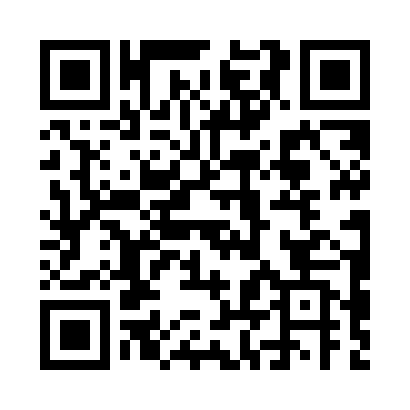 Prayer times for Bahrensdorf, GermanyWed 1 May 2024 - Fri 31 May 2024High Latitude Method: Angle Based RulePrayer Calculation Method: Muslim World LeagueAsar Calculation Method: ShafiPrayer times provided by https://www.salahtimes.comDateDayFajrSunriseDhuhrAsrMaghribIsha1Wed2:575:321:005:048:2910:522Thu2:535:301:005:048:3110:553Fri2:495:281:005:058:3210:594Sat2:475:261:005:068:3411:025Sun2:465:251:005:068:3611:066Mon2:455:231:005:078:3711:067Tue2:445:211:005:088:3911:078Wed2:445:1912:595:088:4111:089Thu2:435:1712:595:098:4211:0810Fri2:425:1612:595:108:4411:0911Sat2:425:1412:595:108:4511:1012Sun2:415:1212:595:118:4711:1013Mon2:405:1112:595:128:4911:1114Tue2:405:0912:595:128:5011:1215Wed2:395:0812:595:138:5211:1216Thu2:385:0612:595:138:5311:1317Fri2:385:0512:595:148:5511:1418Sat2:375:0312:595:158:5611:1419Sun2:375:021:005:158:5811:1520Mon2:365:011:005:168:5911:1621Tue2:364:591:005:169:0111:1622Wed2:354:581:005:179:0211:1723Thu2:354:571:005:179:0311:1824Fri2:344:561:005:189:0511:1825Sat2:344:541:005:199:0611:1926Sun2:344:531:005:199:0711:1927Mon2:334:521:005:209:0911:2028Tue2:334:511:005:209:1011:2129Wed2:334:501:005:219:1111:2130Thu2:324:491:015:219:1211:2231Fri2:324:491:015:229:1311:22